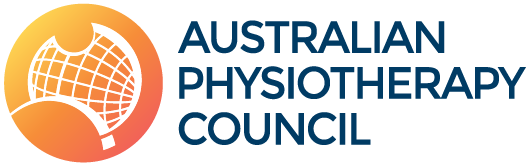 APPLICATION FOR ACCREDITATIONINTERNATIONAL EDUCATION PROVIDER 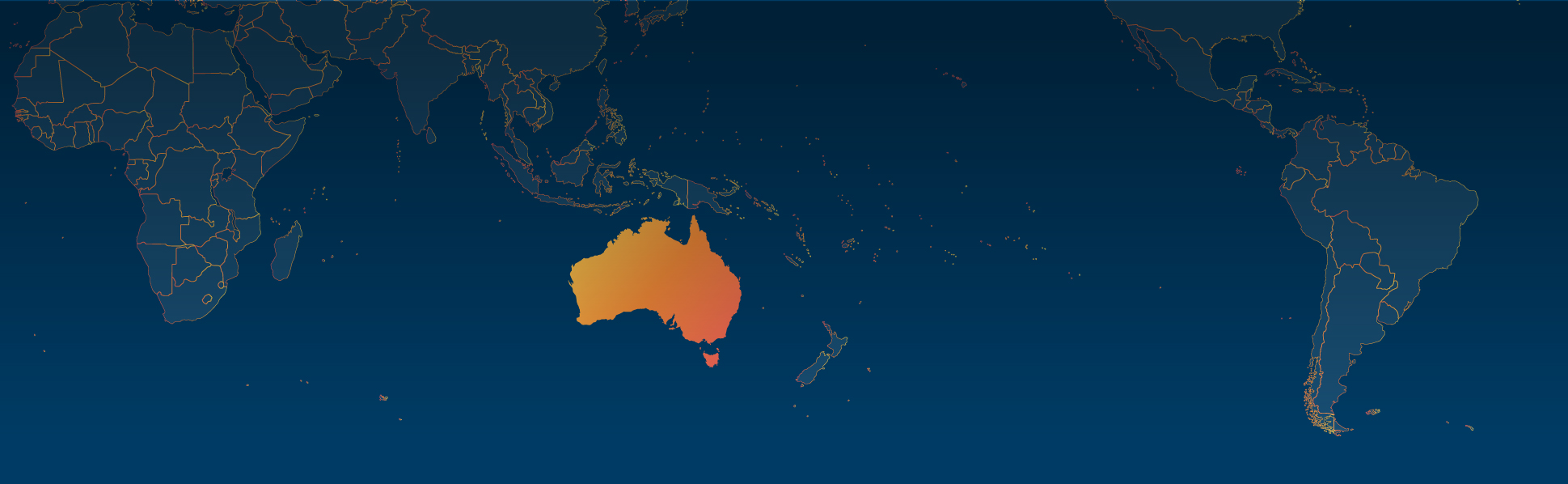 Disclaimer: While care has been taken in the production of this form, no legal liability is implied, warranted or accepted by the authors or the Australian Physiotherapy Council Limited and any liability is hereby expressly disclaimed.© 2019 Australian Physiotherapy Council Limited ABN 28 108 663 896V2.0OVERVIEWThe Australian Physiotherapy Council Limited (the Council) is the accreditation authority for Physiotherapy Practitioner Programs in Australia.  Accreditation, by the Council, provides assurance that an entry-level physiotherapy qualification meets an international benchmark.  By providing a standard for evaluation of entry-level physiotherapy qualifications, the accreditation process delivers an assurance of standing that is independent of the education provider.This benchmarked reference benefits educational providers, potential students, graduates and employers by facilitating international comparability, reciprocal recognition and the mobility of physiotherapy graduates.Graduates from a program accredited by the Council, may be eligible to undertake the Council’s expedited assessment pathway to obtain a Final Certificate.  This Certificate may be used as evidence of holding a qualification that the Physiotherapy Board of Australia considers to be substantially equivalent to an approved Australian qualification and will form part of an application for general registration to practice physiotherapy in Australia. The issue of the Final Certificate does not imply that an application to the Physiotherapy Board of Australia for general registration will be successful. That decision is the responsibility of the Physiotherapy Board of Australia.INSTRUCTIONSThis form is to be used by international education providers to apply for accreditation.  Before commenting your application please contact the Council for advice.How to complete this form:Complete the Program Profile, the Council will use this data on its website.If you are lodging applications for more than one campus for the same program of study, and the evidence for a criterion is identical, there is no need for duplication. Please identify one application as the primary application and refer to the criterion response in that document for the subsequent campus program.You are required to provide a short statement addressing each criterion and include an explanation of the evidence submitted to demonstrate the criterion is met.  You may include any further evidence and information deemed appropriate to support the submission.  A list of indicative evidence for each criterion is provided in the International Qualification Accreditation Education Provider Guide.The Council relies on both documentary evidence and experiential evidence obtained by the Accreditation Assessment Panel at a site visit, to make its decision.  Hard copies of information are not required, providers are encouraged to use hyperlinks to key documents within the application rather than uploading large files.Where an honours program is included under this application, ensure clear details of the honours program, are detailed under applicable criteria.The Council will provide you with a Dropbox link to upload your application.  Please ensure that file names do not exceed 128 characters.Should you require more information or assistance please contact the Council at on 03 7018 1499 or email accreditation@physiocouncil.com.auShould you require more information or assistance please contact the Councilon +61 3 7018 1499 or email accreditation@physiocouncil.com.auSECTION 1Program Profile & Enrolment DataPlease complete the following program profile and enrolment information. Table 1:  Program Profile* If a separate honours stream is offered, identify and include course name and codeComplete the relevant table below, depending on the length of the program of study, Table 2:  Enrolment DataPlease adjust the table for the length of your program of studyPlease provide an explanation of the enrolment data including commentary on retention rates.Education provider response:SECTION 2Assessment CriteriaPublic safety is assuredCriteria:1.1	Protection of the public and the care of patients are prominent amongst the guiding principles of the educational program, clinical training and student learning outcomes. Education provider response:Evidence submitted in support of this criterion:1.2	Students achieve the relevant competencies before providing supervised patient care as part of the program. Education provider response:Evidence submitted in support of this criterion:1.3	Students are supervised by suitably qualified and registered physiotherapy and health practitioners during clinical education. Education provider response:Evidence submitted in support of this criterion:1.4	Health services and physiotherapy practices providing clinical placements have robust quality and safety policies and processes and meet all relevant regulations and standards. Education provider response:Evidence submitted in support of this criterion:1.5	The Education Provider holds students and staff to high levels of ethical and professional conduct.Education provider response:Evidence submitted in support of this criterion:Academic governance and quality assurance processes are effective Criteria:2.1	The provider has robust academic governance arrangements in place for the program of study that includes systematic monitoring, review and improvement. Education provider response:Evidence submitted in support of this criterion:2.2	The organisation offering the program of study holds current registration with the relevant higher education authority.Education provider response:Evidence submitted in support of this criterion:Program design, delivery and resourcing enable students to achieve the required professional attributes and competenciesCriteria:3.1	A coherent educational philosophy informs the program of study design and delivery. Education provider response:Evidence submitted in support of this criterion:3.2	Program of study information is clear.Education provider response:Evidence submitted in support of this criterion:3.3	Program learning outcomes address all the relevant attributes and competencies.Education provider response:Evidence submitted in support of this criterion:3.4	The quality and quantity of clinical education is sufficient to produce a graduate competent to practise across the lifespan in a range of environments and settings. Education provider response:Evidence submitted in support of this criterion:3.5	Learning and teaching methods are intentionally designed and used to ensure students achieve the required learning outcomes. Education provider response:Evidence submitted in support of this criterion:3.6	Graduates are competent in research literacy for the level and type of the program. Education provider response:Evidence submitted in support of this criterion:3.7	Principles of inter-professional learning and practice are embedded in the curriculum. Education provider response:Evidence submitted in support of this criterion:3.8	Teaching staff are suitably qualified and experienced to deliver the units that they teach. Education provider response:Evidence submitted in support of this criterion:3.9	Learning environments support the achievement of the required learning outcomes.Education provider response:Evidence submitted in support of this criterion:3.10	Cultural competence is integrated within the program and clearly articulated as required disciplinary learning outcomes.Education provider response:Evidence submitted in support of this criterion:3.11	The physiotherapy program design complies with the relevant national qualifications framework and aligns to the Australian Qualifications Framework (AQF).Education provider response:Evidence submitted in support of this criterion:Assessment is fair, valid and reliable Criteria 4.1	There is a clear relationship between learning outcomes and assessment strategies.Education provider response:Evidence submitted in support of this criteria:4.2	Scope of assessment covers all learning outcomes relevant to attributes and competencies. Education provider response:Evidence submitted in support of this criteria:4.3	Multiple assessment tools, modes and sampling are used including direct observation in the clinical setting. Education provider response:Evidence submitted in support of this criteria:4.4	Suitably qualified and experienced physiotherapists undertake the assessment of physiotherapy specific competence.Education provider response:Evidence submitted in support of this criteria:Contact Details Head Academic UnitName:		     Date:		     Position title:	     Phone: 		     Email: 		     Signature: 	___________________________Education Provider NameCampusProgram of Study Name*Program of Study Course Code(s)*Program of Study LengthAlignment to the Australian Qualifications Framework Level  https://www.aqf.edu.au/Clinical Practice first undertaken(Year and Semester/Term)ENROLMENT HISTORY – Number of StudentsENROLMENT HISTORY – Number of StudentsENROLMENT HISTORY – Number of StudentsENROLMENT HISTORY – Number of StudentsENROLMENT HISTORY – Number of StudentsENROLMENT HISTORY – Number of StudentsENROLMENT HISTORY – Number of Students2017201720182018201920192020First yearSecond yearThird yearFourth yearFUTURE ENROLMENT PROJECTIONS – Number of StudentsFUTURE ENROLMENT PROJECTIONS – Number of StudentsFUTURE ENROLMENT PROJECTIONS – Number of StudentsFUTURE ENROLMENT PROJECTIONS – Number of StudentsFUTURE ENROLMENT PROJECTIONS – Number of StudentsFUTURE ENROLMENT PROJECTIONS – Number of Students202120212022202220232024First yearFirst yearSecond yearSecond yearThird yearThird yearFourth yearFourth year